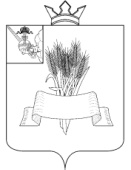 ПРЕДСТАВИТЕЛЬНОЕ СОБРАНИЕСямженского муниципального округаВологодской областиРЕШЕНИЕот 17.02.2023     № 114Об уполномоченном органеВ целях реализации Федерального закона от 05.04.2013 № 44-ФЗ «О контрактной системе в сфере закупок товаров, работ, услуг для обеспечения государственных и муниципальных нужд», в соответствии с Уставом Сямженского муниципального округа, Представительное Собрание Сямженского муниципального округа Вологодской области, РЕШИЛО:	1. Определить контрольно-счетную комиссию Сямженского муниципального округа органом местного самоуправления Сямженского муниципального округа, уполномоченным в сфере закупок:	-  на размещение правил нормирования в сфере закупок;	- на установление требований к отдельным видам товаров, работ, услуг и (или) нормативных затрат.2. Настоящее решение вступает в силу со дня его подписания и распространяет свое действие на правоотношения, возникшие с 1 января 2023 года.3.  Настоящее решение подлежит размещению на официальном сайте Сямженского муниципального округа https://35syamzhenskij.gosuslugi.ru в информационно-телекоммуникационной сети Интернет.4. Информацию о размещении настоящего решения на официальном сайте Сямженского муниципального округа опубликовать в газете «Восход».Председатель Представительного Собрания Сямженского муниципального округаВологодской областиО.Н.ФотинаГлава Сямженского муниципального округа Вологодской областиС.Н.Лашков